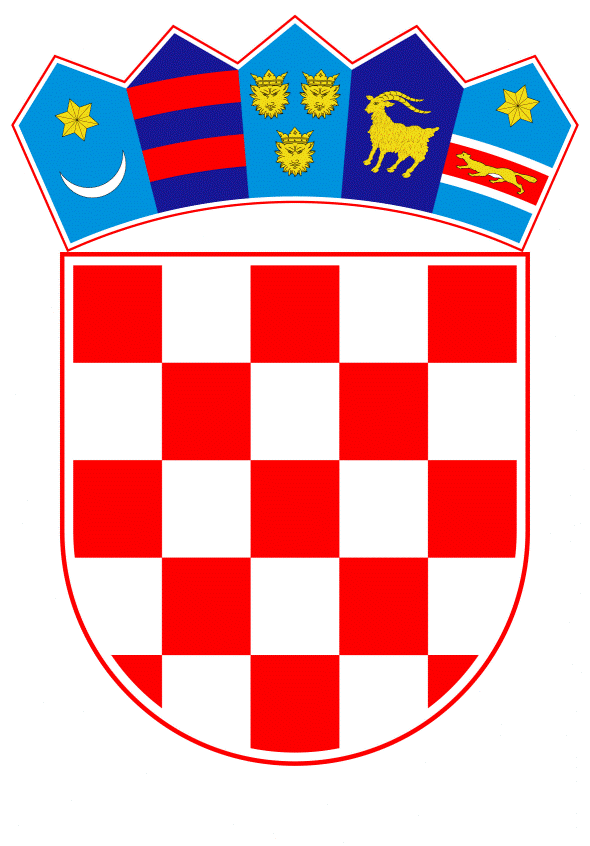 VLADA REPUBLIKE HRVATSKEZagreb, 27. veljače 2020.______________________________________________________________________________________________________________________________________________________________________________________________________________________________VLADA REPUBLIKE HRVATSKENACRTKONAČNI PRIJEDLOG ZAKONA O IZMJENAMA I DOPUNI ZAKONA O KEMIKALIJAMA Zagreb, veljača 2020. KONAČNI PRIJEDLOG ZAKONA O IZMJENAMA I DOPUNI ZAKONA O KEMIKALIJAMAČlanak 1.U Zakonu o kemikalijama (Narodne novine, br. 18/13 i 115/18), članak 2. mijenja se i glasi:"(1) Ovim Zakonom u hrvatsko zakonodavstvo preuzimaju se sljedeće direktive Europske unije:-	Direktiva Vijeća od 4. lipnja 1974. o utvrđivanju detaljnih odredaba o prijelaznim mjerama koje se odnose na djelatnosti trgovine i distribucije otrovnih proizvoda i djelatnosti koje obuhvaćaju profesionalnu uporabu takvih proizvoda, uključujući i djelatnosti posrednika (74/556/EEZ) (SL L 307, 18.11.1974.)-	Direktiva Vijeća od 4. lipnja 1974. o ostvarivanju slobode poslovnog nastana i slobode pružanja usluga s obzirom na djelatnosti samozaposlenih osoba i posrednika koji obavljaju trgovinu i distribuciju otrovnih proizvoda (74/557/EEZ) (SL L 307, 18.11.1974.), kako je posljednji put izmijenjena Direktivom Vijeća 2013/25/EU od 13. svibnja 2013. o prilagođavanju određenih direktiva u području prava poslovnog nastana i slobode pružanja usluga zbog pristupanja Republike Hrvatske (SL L 158, 10.6.2013.)-	Direktiva 2004/9/EZ Europskog parlamenta i Vijeća od 11. veljače 2004. o nadzoru i provjeri dobre laboratorijske prakse (DLP) (kodificirana verzija) (Tekst značajan za EGP) (SL L 50, 20.2.2004.) kako je posljednji put izmijenjena Uredbom (EZ) br. 219/2009 Europskog parlamenta i Vijeća od 11. ožujka 2009. o prilagodbi većeg broja instrumenata koji podliježu postupku iz članka 251. Ugovora Odluci Vijeća 1999/468/EZ, s obzirom na regulatorni postupak s kontrolom Prilagodba regulatornom postupku s kontrolom - drugi dio (SL L 87, 31.3.2009.)-	Direktiva 2004/10/EZ Europskog parlamenta i Vijeća od 11. veljače 2004. o usklađivanju zakona i ostalih propisa u vezi s primjenom načela dobre laboratorijske prakse i provjeri njihove primjene u ispitivanju kemijskih tvari (kodificirana verzija) (Tekst značajan za EGP) (SL L 50, 20.2.2004.), kako je posljednji put izmijenjena Uredbom (EZ) br. 219/2009 Europskog parlamenta i Vijeća od 11. ožujka 2009. o prilagodbi većeg broja instrumenata koji podliježu postupku iz članka 251. Ugovora Odluci Vijeća 1999/468/EZ, s obzirom na regulatorni postupak s kontrolom Prilagodba regulatornom postupku s kontrolom - drugi dio (SL L 87, 31.3.2009.).(2) Ovim Zakonom osigurava se provedba sljedećih akata Europske unije:-	Uredbe (EZ) br. 1907/2006 Europskog parlamenta i Vijeća od 18. prosinca 2006. o registraciji, evaluaciji, autorizaciji i ograničavanju kemikalija (REACH) i osnivanju Europske agencije za kemikalije te o izmjeni Direktive 1999/45/EZ i stavljanju izvan snage Uredbe Vijeća (EEZ) br. 793/93 i Uredbe Komisije (EZ) br. 1488/94 kao i Direktive Vijeća 76/769/EEZ i direktiva Komisije 91/155/EEZ, 93/67/EEZ, 93/105/EZ i 2000/21/EZ (Tekst značajan za EGP) kako je posljednji put izmijenjena Uredbom Komisije (EU) 2018/2005 od 17. prosinca 2018. o izmjeni Priloga XVII. Uredbi (EZ) br. 1907/2006 Europskog parlamenta i Vijeća o registraciji, evaluaciji, autorizaciji i ograničavanju kemikalija (REACH) u pogledu bis(2-ethilheksil)-ftalata (DEHP), dibutil-ftalata (DBP), benzil-butil-ftalata (BBP) i diizobutil-ftalata (DIBP) (Tekst značajan za EGP) (SL L 322, 18.12.2018.; u daljnjem tekstu: Uredba (EZ) br. 1907/2006)-	Uredbe (EZ) br. 1272/2008 Europskog parlamenta i Vijeća od 16. prosinca 2008. o razvrstavanju, označivanju i pakiranju tvari i smjesa, o izmjeni i stavljanju izvan snage Direktive 67/548/EEZ i Direktive 1999/45/EZ i o izmjeni Uredbe (EZ) br. 1907/2006 (Tekst značajan za EGP) (SL L 353, 31.12.2008.), kako je posljednji put izmijenjena Uredbom Komisije (EU) 2017/542 оd 22. ožujka 2017. o izmjeni Uredbe (EZ) br. 1272/2008 Europskog parlamenta i Vijeća o razvrstavanju, označivanju i pakiranju tvari i smjesa dodavanjem Priloga o usklađenim informacijama povezanima s hitnim zdravstvenim intervencijama (Tekst značajan za EGP) (SL L 78, 23.3.2017.; u daljnjem tekstu: Uredba (EZ) br. 1272/2008)-	Uredbe Komisije (EZ) br. 340/2008 od 16. travnja 2008. o naknadama i pristojbama plativima Europskoj agenciji za kemikalije u skladu s Uredbom (EZ) br. 1907/2006 Europskog parlamenta i Vijeća o registraciji, evaluaciji, autorizaciji i ograničavanju kemikalija (REACH) (Tekst značajan za EGP) (SL L 107, 17.4.2008.), kako je posljednji put izmijenjena Provedbenom uredbom Komisije (EU) 2018/895 od 22. lipnja 2018. o izmjeni Uredbe (EZ) br. 340/2008 o naknadama i pristojbama plativima Europskoj agenciji za kemikalije (Tekst značajan za EGP) (SL L 160, 25.6.2018.; u daljnjem tekstu: Uredba (EZ) br. 340/2008)-	Uredbe Komisije (EU) br. 440/2010 od 21. svibnja 2010. o naknadama koje se plaćaju Europskoj agenciji za kemikalije na temelju Uredbe (EZ) br. 1272/2008 Europskog parlamenta i Vijeća o razvrstavanju, označivanju i pakiranju tvari i smjesa (Tekst značajan za EGP) (SL L 126, 22.5.2010.; u daljnjem tekstu: Uredba (EU) br. 440/2010)-	Uredbe (EU) br. 649/2012 Europskog parlamenta i Vijeća od 4. srpnja 2012. o izvozu i uvozu opasnih kemikalija (Tekst značajan za EGP) (SL L 201, 27.7.2012.; u daljnjem tekstu: Uredba (EU) br. 649/2012).".Članak 2.U članku 3. točka 2. mijenja se i glasi:"2. Opasne kemikalije u smislu ovoga Zakona su tvari i smjese koje ispunjavaju kriterije za fizikalne opasnosti, opasnosti za zdravlje ili okoliš utvrđene u 2. - 5. dijelu Priloga I. Uredbe (EZ) br. 1272/2008.".Točka 12. mijenja se i glasi:"12. Korištenje je potrošnja, skladištenje, obrada, ili bilo kakvo drugo rukovanje s kemikalijama za vlastite potrebe i potrebe obavljanja djelatnosti.".Članak 3.U članku 4. stavku 1. podstavku 6. riječ: "proizvodnje" i riječi: "evidencije o proizvodnji" brišu se.Iza podstavka 10. dodaje se podstavak 11. koji glasi:"- duhanske i srodne proizvode, uključujući bezdimne duhanske proizvode, te biljne proizvode za pušenje, elektroničke cigarete, spremnike za ponovno punjenje i uloške za jednokratnu uporabu, osim obveze dostave sigurnosno-tehničkog lista.".Članak 4.U članku 7. stavku 4. točki a) riječi: "Uredbe (EZ) br. 689/2008" zamjenjuju se riječima: "Uredbe (EU) br. 649/2012".Članak 5.Članak 9. mijenja se i glasi:"Tvari i smjese moraju biti razvrstane, označene i pakirane u skladu s Uredbom (EZ) br. 1272/2008.".Članak 6.Članak 11. mijenja se i glasi:"Na uvoz i izvoz kemikalija primjenjuju se odredbe međunarodnih ugovora kojih je Republika Hrvatska stranka, odredbe Uredbe (EU) br. 649/2012 te posebni propisi kojima su određene robe koje se uvoze i izvoze na temelju dozvola.".Članak 7.U članku 13. stavku 1. točka 4. mijenja se i glasi: "4. imati radnike iz točke 3. ovoga stavka zdravstveno sposobne za poslove na mjestima rada koja uključuju izloženost opasnim kemikalijama, a za koje je procjenom rizika izrađenoj u skladu s propisima o zaštiti na radu utvrđena obveza obavljanja zdravstvenih pregleda,".Članak 8.Članak 16. briše se.Članak 9.Članak 17. mijenja se i glasi:"(1) Svaki radnik koji na mjestu rada radi s opasnim kemikalijama obvezan je steći znanja o zaštiti od opasnih kemikalija.(2) Organizaciju stjecanja znanja o zaštiti od opasnih kemikalija prema programu stjecanja znanja o zaštiti od opasnih kemikalija, provedbu i provjeru znanja o zaštiti od opasnih kemikalija te izdavanje potvrde o stečenom znanju provodi HZJZ vodeći računa o potrebama pravnih i fizičkih osoba koje obavljaju poslove s opasnim kemikalijama, kao i o razmjernoj provedbi stjecanja znanja o zaštiti od opasnih kemikalija na razini jedinica područne (regionalne) samouprave, odnosno Grada Zagreba.(3) HZJZ donosi program stjecanja znanja o zaštiti od opasnih kemikalija iz stavka 2. ovoga članka, na temelju prethodno pribavljenog mišljenja Ministarstva(4) Sadržaj programa stjecanja znanja o zaštiti od opasnih kemikalija iz stavka 2. ovoga članka HZJZ obvezan je stalno prilagođavati stručnim i znanstvenim spoznajama te odredbama zakona i drugih propisa.(5) Program stjecanja znanja o zaštiti od opasnih kemikalija iz stavka 2. ovoga članka HZJZ i Ministarstvo objavljuju na svojim mrežnim stranicama.(6) Troškove provedbe stjecanja znanja iz stavka 1. ovoga članka snosi podnositelj zahtjeva. (7) Stjecanje znanja o zaštiti od opasnih kemikalija prema odredbama ovoga članka ne isključuje provedbu postupka osposobljavanja radnika za rad na siguran način prema odredbama propisa o zaštiti na radu.(8) Način stjecanja te provjeru znanja o zaštiti od opasnih kemikalija pravilnikom propisuje ministar.".Članak 10.Članak 18. briše se.Članak 11.U članku 19. stavak 1. mijenja se i glasi:"(1) Pravna, odnosno fizička osoba ne smije zaposliti radnike za obavljanje poslova na mjestima rada koja uključuju izloženost opasnim kemikalijama bez uvjerenja o obavljenom zdravstvenom pregledu prije početka rada te ih je obvezna upućivati na periodičke zdravstvene preglede, ako je za te poslove u procjeni rizika izrađenoj u skladu s propisima o zaštiti na radu utvrđena obveza obavljanja zdravstvenih pregleda.".Članak 12.Članak 23. mijenja se i glasi:"(1) Zabranjeno je stavljanje u prodaju na malo kemikalija razvrstanih sukladno Uredbi (EZ) br. 1272/2008 kao karcinogenih 1.A i 1.B kategorija, mutagenih 1.A i 1.B kategorija i reprotoksičnih 1.A i 1.B kategorija te sve ostale kemikalije navedene u prilogu XVII. Uredbe (EZ) br. 1907/2006.(2) Pravnoj i fizičkoj osobi koja prodaje na malo opasne kemikalije zabranjuje se prodaja kemikalija, razvrstanih sukladno Uredbi (EZ) br. 1272/2008, kao akutno toksičnih kemikalija 1., 2. i 3. kategorije, osobama mlađim od 18 godina.(3) Pravna ili fizička osoba koja obavlja prodaju na malo kemikalija, razvrstanih sukladno Uredbi (EZ) br. 1272/2008, kao akutno toksičnih 1. i 2. kategorije i specifično toksične za ciljne organe - jednokratno izlaganje kategorije 1., mora zabilježiti osobne podatke kupca i zapisati razlog kupnje. (4) Pravna ili fizička osoba iz stavka 3. ovoga članka obvezna je voditi evidenciju koja sadrži najmanje sljedeće informacije:a)	ime, adresu i identifikacijski broj pojedinca ili tip i broj njegovog identifikacijskog dokumentab)	naziv tvari ili smjese, uključujući njihovu koncentracijuc)	količinu tvari ili smjesed)	namjeravanu uporabu tvari ili smjese kako ju je prijavio kupace)	datum i mjesto kupnjef)	potpis kupca.(5) Pravna ili fizička osoba iz stavka 3. ovoga članka obvezna je evidenciju iz stavka 4. ovoga članka čuvati pet godina od dana kupnje. (6) Tijekom vremena iz stavka 5. ovoga članka evidencija mora biti na raspolaganju tijelima iz članka 7. ovoga Zakona i sanitarnom inspektoru Državnog inspektorata.".Članak 13.U članku 26. stavku 1. točka 1. mijenja se i glasi:"1. zabraniti proizvodnju, stavljanje na tržište, odnosno korištenje kemikalija ako nisu ispunjeni uvjeti za proizvodnju, stavljanje na tržište ili korištenje kemikalija,".Točka 3. mijenja se i glasi:"3. narediti uklanjanje nedostataka utvrđenih inspekcijskim nadzorom u vezi s proizvodnjom, stavljanjem na tržište ili korištenjem kemikalija te odrediti rok za njihovo uklanjanje,".Točka 8. briše se.Dosadašnje točke 9. i 10. koje postaju točke 8. i 9. mijenjaju se i glase:"8. zabraniti stavljanje na tržište kemikalija koje nisu razvrstane, pakirane i označene sukladno odredbama ovoga Zakona,9. zabraniti uvoz i izvoz opasne kemikalije ako se uvoz i izvoz opasne kemikalije obavlja protivno odredbama međunarodnih ugovora kojih je Republika Hrvatska stranka i odredbama Uredbe (EU) br. 649/2012,".Dosadašnja točka 11. postaje točka 10.Članak 14.Članak 28. mijenja se i glasi:"(1) Novčanom kaznom u iznosu od 50.000,00 do 100.000,00 kuna kaznit će se za prekršaj pravna osoba ako:1.	postupi protivno članku 5. stavcima 1. i 2. ovoga Zakona2.	postupi protivno članku 6. ovoga Zakona3.	STL za kemikalije nije ispunjen na način propisan Uredbom (EZ) br. 1907/2006 (članak 8. stavak 1.)4.	ne dostavi STL za kemikalije prije prvog stavljanja kemikalije na tržište Republike Hrvatske u elektroničkom obliku u HZJZ (članak 8. stavak 2.)5.	naljepnica na pakiranju kemikalije nije u skladu s Uredbom (EZ) br. 1272/2008 (članak 8. stavak 3.)6.	u postupcima ispitivanja kemikalije ne koristi ispitne metode propisane Uredbom (EZ) br. 1907/2006 (članak 8. stavak 5.)7.	tvari i smjese nisu razvrstane, označene i pakirane u skladu s člancima 3. i 4. Uredbe (EZ) br. 1272/20088.	obavlja djelatnost proizvodnje, stavljanja na tržište i korištenja kemikalije protivno uvjetima propisanima člancima 12. - 15. ovoga Zakona9.	za svakog radnika koji na radnom mjestu radi s opasnim kemikalijama ne osigura znanja o zaštiti od opasnih kemikalija (članak 17. stavak 1.)10.	postupi protivno članku 19. stavcima 1. i 2. ovoga Zakona11.	postupi protivno članku 20. stavcima 1. do 3. ovoga Zakona12.	postupi protivno članku 21. stavcima 1. do 3. ovoga Zakona13.	oglašava kemikalije protivno članku 22. ovoga Zakona14.	obavlja maloprodaju opasnih kemikalija protivno članku 23. stavku 3. ovoga Zakona15.	ne vodi očevidnike o kemikalijama koje proizvodi, uvozi odnosno unosi (članak 24. stavak 1.)16.	zbirne godišnje podatke iz očevidnika ne dostavi HZJZ-u (članak 24. stavak 2.)17.	onemogući obavljanje inspekcijskog nadzora i ne stavi na raspolaganje potrebnu količinu uzoraka te ne pruži potrebne podatke i obavijesti (članak 25. stavak.2).(2) Novčanom kaznom u iznosu od 10.000,00 do 15.000,00 kuna za prekršaj iz stavka 1. ovoga članka kaznit će se i odgovorna osoba u pravnoj osobi.(3) Novčanom kaznom u iznosu od 10.000,00 do 15.000,00 kuna za prekršaj iz stavka 1. ovoga članka kaznit će se i fizička osoba obrtnik.(4) Za pokušaj prekršaja iz stavka 1. ovoga članka počinitelj će se kazniti.(5) Novčanom kaznom u iznosu od 5.000,00 kuna sanitarni inspektor Državnog inspektorata može kazniti za prekršaj iz stavka 1. ovoga članka na mjestu počinjenja prekršaja odgovornu osobu u pravnoj osobi i fizičku osobu obrtnika.PRIJELAZNE I ZAVRŠNE ODREDBE Članak 15.Pravilnik iz članka 17. stavka 8. koji je izmijenjen člankom 9. ovoga Zakona donijet će ministar u roku od šest mjeseci od dana stupanja na snagu ovoga Zakona. Članak 16.(1) Danom stupanja na snagu ovoga Zakona ostaju na snazi odredbe Pravilnika o uvjetima za obavljanje djelatnosti proizvodnje, stavljanja na tržište i korištenja opasnih kemikalija (Narodne novine, br. 99/13, 157/13 i 122/14), Pravilnika o načinu vođenja očevidnika o kemikalijama te načinu i rokovima dostave podataka iz očevidnika (Narodne novine, br. 99/13 i 157/13), Pravilnika o skladištenju opasnih kemikalija koje djeluju u obliku plina (Narodne novine, broj 91/13) i Pravilnika o uvjetima i načinu stjecanja te provjere znanja o zaštiti od opasnih kemikalija (Narodne novine, broj 99/13).(2) Danom stupanja na snagu ovoga Zakona prestaju važiti Pravilnik o uvjetima glede posebnih mjera zaštite na radu s otrovima u pravnim osobama koje rabe otrove u znanstvenoistraživačke svrhe (Narodne novine, broj 148/99), Pravilnik o malim količinama otrova namijenjenih za laboratorijske i znanstvene svrhe (Narodne novine, broj 39/03) i Popis otrova namijenjenih održavanju komunalne higijene, za dezinfekciju, deratizaciju, odstranjenje lošeg mirisa i dekontaminaciju (Narodne novine, broj 151/02).Članak 17.(1) Danom stupanja na snagu ovoga Zakona obustavit će se postupci donošenja rješenja za davanje odobrenja za obavljanje djelatnosti proizvodnje, stavljanja na tržište i korištenja kemikalije započeti na temelju odredbi članka 16. Zakona o kemikalijama (Narodne novine, br. 18/13 i 115/18).(2) Protiv rješenja o obustavi postupka iz stavka 1. ovoga članka, nije dopuštena žalba, ali se može pokrenuti upravni spor.Članak 18.Ovaj Zakon stupa na snagu osmoga dana od dana objave u Narodnim novinama.O B R A Z L O Ž E NJ ERAZLOZI ZBOG KOJIH SE ZAKON DONOSIZakonom o kemikalijama (Narodne novine, br. 18/13 i 115/18), radi zaštite života i zdravlja ljudi te zaštite okoliša od štetnog djelovanja kemikalija propisuju se uvjeti koje moraju ispunjavati pravne i fizičke osobe za obavljanje djelatnosti proizvodnje, stavljanja na tržište i korištenja kemikalija te uvjeti za obavljanje uslužnih ili posredničkih poslova, pri kojima se ne dolazi u neposredan doticaj s kemikalijama.Zakon o kemikalijama mijenjan je 2018. godine zbog provedbe reformske mjere iz Nacionalnog programa reformi za 2018. godinu, radi osiguravanja preduvjeta za početak rada Državnog inspektorata, odnosno preuzimanja poslova inspekcijskog nadzora iz nadležnosti sanitarne inspekcije Ministarstva zdravstva.U odnosu na važeći Zakon o kemikalijama, zakonskim prijedlogom predlažu se izmjene, odnosno dopune pojedinih odredbi zbog usklađivanja s novim propisima iz područja kemikalija koji su usvojeni na razini Europske unije. To su odredbe o izdavanju odobrenja za obavljanje djelatnosti s opasnim kemikalijama, odredbe o organizaciji stjecanja znanja o zaštiti od opasnih kemikalija, provedbi i provjeri znanja o zaštiti od opasnih kemikalija, odredbe o stavljanju na tržište pojedinih kategorija opasnih kemikalija te odredbe o pojedinim inspekcijskim ovlastima sanitarnih inspektora u vezi sa zabranom obavljanja djelatnosti s opasnim kemikalijama.II.	PITANJA KOJA SE ZAKONOM RJEŠAVAJU Zakonskim prijedlogom se u svrhu rasterećenja gospodarskih subjekata, u konkretnom slučaju pravnih i fizičkih osoba koje obavljaju djelatnost s opasnim kemikalijama, predlaže brisanje odredbi o obvezi ishođenja odobrenja za obavljanje djelatnosti s opasnim kemikalijama, ali bez izmjene uvjeta za obavljanje djelatnosti s opasnim kemikalijama.Ukidanjem obveze ishođenja navedenog odobrenja gospodarskim subjektima, u konkretnom slučaju pravnim i fizičkim osobama koje obavljaju djelatnost s opasnim kemikalijama, smanjilo bi se financijsko opterećenje vezano uz početak obavljanja djelatnosti te ubrzao početak obavljanja djelatnosti, a s obzirom da je prema analiziranim podacima za 2018. godinu od strane Ministarstva zdravstva izdano 360 rješenja za obavljanje djelatnosti s opasnim kemikalijama. Uvjeti za obavljanje djelatnosti proizvodnje, stavljanja na tržište i korištenja opasnih kemikalija u pogledu prostora, opreme, zaposlenika ostaju nepromijenjeni. Nadzor nad pravnim i fizičkim osobama koje obavljaju djelatnost s opasnim kemikalijama i dalje obavljaju sanitarni inspektori Državnog inspektorata.Izmjenom odredbi o organizaciji stjecanja znanja o zaštiti od opasnih kemikalija, provedbi i provjeri znanja o zaštiti od opasnih kemikalija omogućit će se da stjecanja znanja o zaštiti od opasnih kemikalija provodi Hrvatski zavod za javno zdravstvo. Također, mijenjaju se i odredbe o ovlastima nadležnih sanitarnih inspektora, posebno u dijelu zabrane obavljanja djelatnosti bez ispunjavanja propisanih uvjeta, a sve u svrhu zaštite zdravlja ljudi i okoliša.III.	OBRAZLOŽENJE ODREDBI PREDLOŽENOG ZAKONAUz članak 1.U ovom članku navode se direktive i akti Europske unije čija se provedba osigurava. Uz članak 2.Ovim člankom mijenja se pojam: "opasna kemikalija", s obzirom da se na isti više ne primjenjuju definicije iz Direktive Vijeća 67/548/EEZ i Direktive 1999/45/EZ, već samo Uredba (EZ) br. 1272/2008. Također, izmijenjen je pojam: "korištenje", zbog preklapanja s pojmom: "proizvodnja", a radi ujednačavanja u postupanju pravnih i fizičkih osoba koje obavljaju djelatnost s opasnim kemikalijama. Nadalje, pojam: "skladištenje" više nije zasebno definiran, jer je isti obuhvaćen redefiniranim pojmom: "korištenje" kao oblik korištenja opasne kemikalije.Uz članak 3.Ovim člankom mijenjaju se odredbe o iznimkama od primjene Zakona.Uz članak 4.Ovim se člankom mijenja odredba u vezi s upućivanjem na Uredbu (EZ) br. 689/2008, koja je prestala važiti početkom primjene Uredbe (EU) br. 649/2012.Uz članak 5.Ovim člankom se briše ovlast ministra zdravstva za donošenje Pravilnika o razvrstavanju, označavanju i pakiranju opasnih kemikalija, s obzirom da je navedena ovlast bila propisana radi daljnjeg usklađivanja s Direktivom Vijeća 67/548/EEZ i Direktivom 1999/45/EZ, koje su prestale važiti s početkom potpune primjene Uredbe (EZ) br. 1272/2008. U Narodnim novinama broj 60, od 30. svibnja 2015. godine, objavljen je Pravilnik o stavljanju izvan snage Pravilnika o razvrstavanju, označavanju, obilježavanju i pakiranju opasnih kemikalija, koji je stupio na snagu 1. lipnja 2015. godine. Briše se pravna osnova za donošenje pravilnika, jer se navedena tematika više ne uređuje nacionalnim pravilnikom već izravnom primjenom Uredbe (EZ) br. 1272/2008 Europskog parlamenta i Vijeća od 16. prosinca 2008. o razvrstavanju, označivanju i pakiranju tvari i smjesa, nakon proteka prijelaznog razdoblja tj. od 1. lipnja 2015. godine.Uz članak 6.Ovim člankom mijenja se odredba u vezi s upućivanjem na Uredbu (EZ) br. 689/2008, koja je prestala važiti početkom primjene Uredbe (EU) br. 649/2012, kojom su uređena prava i obveze subjekata u poslovanju s kemikalijama koji obavljaju djelatnost uvoza i izvoza opasnih kemikalija. Provedba Uredbe (EU) br. 649/2012 u Republici Hrvatskoj osigurana je Zakonom o provedbi Uredbe (EU) br. 649/2012 o izvozu i uvozu opasnih kemikalija (Narodne novine, br. 41/14 i 115/18).Uz članak 7.Ovim člankom mijenja se odredba o uvjetima koje moraju ispunjavati pravne i fizičke osobe u vezi s radnicima koji na mjestima rada rade s opasnim kemikalijama.Uz članak 8.Ovim člankom se u svrhu rasterećenja gospodarskih subjekata, u konkretnom slučaju pravnih i fizičkih osoba koje obavljaju djelatnost s opasnim kemikalijama, briše obveza ishođenja odobrenja za obavljanje djelatnosti s opasnim kemikalijama, ali bez izmjene uvjeta za obavljanje djelatnosti s opasnim kemikalijama.Uz članke 9. i 10.Ovim člancima mijenjaju se odredbe o organizaciji stjecanja znanja o zaštiti od opasnih kemikalija, provedbi i provjeri znanja o zaštiti od opasnih kemikalija.Uz članak 11.Ovim člankom mijenja se odredba o uvjetima koje moraju ispunjavati pravne i fizičke osobe u vezi s radnicima koji na mjestima rada rade s opasnim kemikalijama.Uz članak 12.Ovim člankom mijenjaju se odredbe u vezi sa zabranom stavljanja u prodaju na malo određenih opasnih kemikalija.Uz članak 13.Ovim člankom mijenjaju se odredbe o inspekcijskim ovlastima radi uklanjanja preklapanja u donošenju mjera zabrana i otklanjanja nedostataka utvrđenih inspekcijskim nadzorom.Uz članak 14.Ovim se člankom mijenjaju prekršajne odredbe radi usklađivanja s izmijenjenim materijalnim odredbama u dijelu koji je u vezi s primjenom Uredbe (EU) br. 649/2012 i odredbama o vođenju očevidnika koji obuhvaća i unos opasnih kemikalija iz država članica Europske unije.Uz članak 15.Ovim člankom propisuje se rok za donošenje pravilnika. Uz članak 16.Ovim člankom propisuje se produljeno važenje pojedinih pravilnika, te prestanak važenja pojedinih podzakonskih propisa.Uz članak 17. Ovim člankom propisuje se da će se postupci donošenja rješenja za davanje odobrenja za obavljanje djelatnosti proizvodnje, stavljanja na tržište i korištenja kemikalije započeti na temelju odredbi članka 16. Zakona o kemikalijama (Narodne novine, br. 18/13 i 115/18) obustaviti, s obzirom da se zakonskim prijedlogom ukida obveza ishođenja odobrenja za obavljanje djelatnosti s opasnim kemikalijama, a što predstavlja povoljnije normativno rješenje za gospodarske subjekte, u ovom slučaju pravne i fizičke osobe koje obavljaju djelatnost s opasnim kemikalijama, u odnosu na važeći Zakon.Uz članak 18.Ovim člankom određuje se dan stupanja na snagu ovoga zakona. IV.	OCJENA I IZVORI SREDSTAVA POTREBNIH ZA PROVOĐENJE ZAKONAZa provođenje ovoga zakona nije potrebno osigurati dodatna financijska sredstva u državnom proračunu Republike Hrvatske. V.	RAZLIKE IZMEĐU RJEŠENJA KOJA SE PREDLAŽU KONAČNIM PRIJEDLOGOM ZAKONA U ODNOSU NA RJEŠENJA IZ PRIJEDLOGA ZAKONA TE RAZLOZI ZBOG KOJIH SU RAZLIKE NASTALEU odnosu na tekst Prijedloga zakona koji je prošao prvo čitanje u Hrvatskome saboru, Konačni prijedlog zakona dorađen je u pravnom i nomotehničkom smislu sukladno primjedbi Odbora za zakonodavstvo Hrvatskoga sabora.VI.	PRIJEDLOZI I MIŠLJENJA DANI NA PRIJEDLOG ZAKONA KOJE PREDLAGATELJ NIJE PRIHVATIO, S OBRAZLOŽENJEMU raspravi o Prijedlogu zakona na radnim tijelima Hrvatskoga sabora, kao i u raspravi na sjednici Hrvatskoga sabora, nije bilo sadržajnih primjedbi i prijedloga o kojima bi se predlagatelj mogao posebno očitovati.TEKST ODREDBI VAŽEĆEG ZAKONA KOJE SE MIJENJAJU, ODNOSNO DOPUNJUJUČlanak 2.(1) Ovaj Zakon sadrži odredbe koje su u skladu sa sljedećim direktivama Europske unije:–	Direktiva Vijeća 67/548/EEZ od 27. lipnja 1967. o usklađivanju zakona i drugih propisa u odnosu na razvrstavanje, pakiranje i označavanje opasnih tvari (SL 196, 16.8.1967.),–	Direktiva 1999/45/EZ Europskoga parlamenta i Vijeća od 31. svibnja 1999. o usklađivanju zakona i drugih propisa država članica u odnosu na razvrstavanje, pakiranje i označavanje opasnih pripravaka (SL L 200, 30.7.1999.),–	Direktiva Vijeća 74/556/EEZ od 4. lipnja 1974. kojom se propisuju detaljne odredbe o prijelaznim mjerama koje se tiču djelatnosti trgovine i distribucije toksičnih proizvoda i djelatnosti koje obuhvaćaju profesionalnu upotrebu takvih proizvoda, uključujući i djelatnost posrednika (SL 307, 18.11.1974.),–	Direktiva Vijeća 74/557/EEZ od 4. lipnja 1974. o ostvarivanju slobode poslovnog nastana i slobode pružanja usluga s obzirom na djelatnosti samozaposlenih osoba i posrednika koji su angažirani u trgovini i distribuciji toksičnih proizvoda (SL L 307, 18.11.1974.),–	Direktiva 2004/9/EZ Europskoga parlamenta i Vijeća od 11. veljače 2004. o pregledu i provjeri dobre laboratorijske prakse (SL L 50, 20.2.2004.),–	Direktiva 2004/10/EZ Europskoga parlamenta i Vijeća od 18. veljače 2004. o usklađivanju zakona i drugih propisa o primjeni načela dobre laboratorijske prakse i provjeri njihove primjene u ispitivanju kemijskih tvari (SL L 50, 20.2.2004.).(2) Ovim se Zakonom utvrđuje okvir za provedbu pojedinih odredaba sljedećih uredbi Europske unije:–	Uredba (EZ) br. 1907/2006 Europskoga parlamenta i Vijeća od 18. prosinca 2006. o registriranju, ocjenjivanju, odobravanju i ograničavanju kemikalija (REACH) i osnivanju Europske agencije za kemikalije te o izmjenama i dopunama Direktive 1999/45/EZ i stavljanju izvan snage Uredbe Vijeća (EEZ) br. 793/93 i Uredbe Komisije (EZ) br. 1488/94, kao i Direktive Vijeća 76/769/EEZ i Direktiva Komisije 91/155/EEZ, 93/67/EEZ, 93/105/EZ i 2000/21/EZ (SL L 396, 30.12.2006.) – u daljnjem tekstu: Uredba (EZ) br. 1907/2006,–	Uredba (EZ) br. 1272/2008 Europskoga parlamenta i Vijeća od 16. prosinca 2008. o razvrstavanju, označavanju i pakiranju tvari i smjesa, kojom se izmjenjuju, dopunjuju i ukidaju Direktiva 67/548/EEZ i Direktiva 1999/45/EZ i izmjenjuje i dopunjuje Uredba (EZ) br. 1907/2006 (u daljnjem tekstu: Uredba 1272/2008),–	Uredba (EZ) br. 689/2008 Europskoga parlamenta i Vijeća o izvozu i uvoz opasnih kemikalija (SL L 353, 31.12.2008.) – u daljnjem tekstu: Uredba (EZ) br. 689/2008,–	Uredba Komisije (EZ) br. 340/2008 od 16. travnja 2008. o pristojbama i naknadama koje se plaćaju Europskoj agenciji za kemikalije prema Uredbi (EZ) br. 1907/2006 Europskoga parlamenta i Vijeća o registraciji, evaluaciji, autorizaciji i ograničavanju kemikalija (REACH) (SL L 107, 17.4.2008.) – u daljnjem tekstu: Uredba (EZ) br. 340/2008,–	Uredba Komisije (EU) br. 440/2010 od 21. svibnja 2010. o pristojbama i naknadama koje se plaćaju Europskoj agenciji za kemikalije prema Uredbi (EZ) br. 1272/2008 Europskoga parlamenta i Vijeća o razvrstavanju, označavanju i pakiranju tvari i smjesa (SL L 126 22.5.2010.) – u daljnjem tekstu: Uredba (EU) br. 440/2010.Članak 3.Pojedini pojmovi u smislu ovoga Zakona imaju sljedeća značenja:1. Kemikalije su tvari i smjese.2. Opasne kemikalije u smislu ovoga Zakona su:a)	tvari i pripravci koji ispunjavaju kriterije za fizikalne opasnosti, opasnosti za zdravlje ili okoliš utvrđene Direktivom 67/548/EEZ i Direktivom 1999/45/EZ,b)	tvari i smjese koje ispunjavaju kriterije za fizikalne opasnosti, opasnosti za zdravlje ili okoliš utvrđene u 2. – 5. dijelu Priloga I. Uredbe (EZ) br. 1272/2008.3. EINECS (European Inventory of Existing Comercial Chemical Substances) je europski popis postojećih trgovačkih tvari koji sadrži popis svih tvari na tržištu do 18. rujna 1981., a objavljen je kao europski popis postojećih tvari (SL C 146, 15.6.1990., str. 4. – 5).4. CAS (Chemical Abstract Service) broj je karakterističan broj već otkrivenih tvari po međunarodnom popisu Chemical Abstract Service.5. ELINCS (European List of Notified Comercial Chemical Substances) je europski popis novih tvari.6. Proizvodnja je izrada i dorada, oblikovanje, prerada, punjenje, pretakanje, miješanje kemikalija u međuproizvode i konačne proizvode, uz kemijske, fizikalne ili biološke procese i postupke te prijenos i međuskladištenje unutar proizvodne lokacije. Proizvodnjom u smislu ove točke smatra se proizvodnja tvari i smjesa.7. Proizvođač je pravna ili fizička osoba, koja proizvodi kemikaliju u skladu s točkom 6. ovoga članka, ali i svatko drugi tko je dorađuje, prepakirava ili promijeni njezino ime za daljnje korištenje. Pod promjenom imena ne smatra se prevođenje nazivlja kemikalija na hrvatski jezik.8. Stavljanje na tržište je uvoz, unos, kupnja i prodaja kemikalije na malo i na veliko, te obavljanje posredovanja. Stavljanjem na tržište kemikalije također se smatra isporučivanje, odnosno stavljanje na raspolaganje kemikalije trećoj osobi uz naknadu ili besplatno. Uvoz se smatra stavljanjem na tržište. Uvoz je svako unošenje kemikalije na carinsko područje Europske unije. Unos je svako unošenje kemikalije na područje Republike Hrvatske iz druge države članice Europske unije.9. Izvoz je svako iznošenje kemikalije izvan carinskog područja Europske unije.10. Uvoznik je pravna ili fizička osoba koja radi obavljanja registrirane djelatnosti uvozi kemikalije u Europsku uniju.11. Izvoznik je pravna ili fizička osoba koja radi obavljanja registrirane djelatnosti izvozi kemikalije izvan Europske unije.12. Korištenje je prerada, formuliranje, potrošnja, skladištenje, držanje, obrada, punjenje u spremnike, premještanje iz jednog spremnika u drugi, miješanje, proizvodnja proizvoda ili bilo kakvo drugo korištenje. Skladištenje u smislu ove točke je držanje kemikalija pod propisanim uvjetima.13. Okoliš je prirodno okruženje organizama i njihovih zajednica uključivo i čovjeka, koje omogućuje njihovo postojanje i njihov daljnji razvoj: zrak, vode, tlo, zemljina kamena kora, energija te materijalna dobra i kulturna baština kao dio okruženja koje je stvorio čovjek; svi u svojoj raznolikosti i ukupnosti uzajamnog djelovanja.14. Kemikalije u općoj uporabi su tvari i smjese različite namjene koje se stavljaju na tržište, a ne zna se njihov krajnji kupac ili korisnik, te mogućnost njihove kupnje i korištenje, a nisu ograničene niti količinski, niti nekim posebnim zahtjevima u odnosu na krajnjeg korisnika, odnosno kupca.Članak 4.(1) Odredbe ovoga Zakona ne primjenjuju se na:–	radioaktivne tvari i pripravke koji su uređeni posebnim propisima,–	tvari i smjese koje podliježu carinskom nadzoru i koje se nalaze u privremenom skladištu, u slobodnoj zoni ili slobodnom skladištu radi ponovnoga izvoza ili u provozu, pod uvjetom da se ne podvrgavaju obradi ili preradi,–	neizolirane intermedijere,–	tvari i smjese za znanstveno istraživanje i razvoj te kontrolu kvalitete proizvoda i druge analitičke svrhe koje se ne stavljaju na tržište, pod uvjetom da se koriste u nadziranim uvjetima sukladno s posebnim propisima kojima se uređuje zaštita na radnom mjestu i zaštita okoliša,–	otpad koji je uređen posebnim propisima,–	sredstva za zaštitu bilja, osim poslova razvrstavanja, proizvodnje, dostave sigurnosno-tehničkog lista, evidencije o proizvodnji i postupka prethodnog pristanka za sredstva za zaštitu bilja (PIC – Prior Informed Consent),–	kemikalije koje se koriste u obrambene svrhe,–	eksplozivne tvari koje su uređene posebnim propisima,–	mineralna gnojiva uređena posebnim propisima,–	droge i njihove preteče uređene posebnim propisima, osim preteča droga kategorije 2. i kategorije 3.(2) Odredbe ovoga Zakona ne primjenjuju se na tvari i smjese u konačnom obliku namijenjene krajnjem korisniku kao:–	lijekovi,–	veterinarski lijekovi,–	kozmetički proizvodi,–	medicinski proizvodi,–	hrana i hrana za životinje, uključujući prehrambene aditive, arome, dodatke hrani za životinje i u životinjskoj ishrani sukladno s posebnim propisima.(3) Odredbe ovoga Zakona ne primjenjuju se na prijevoz i provoz kemikalija u zračnom, pomorskom, cestovnom, željezničkom i poštanskom prometu i unutarnjim plovnim putovima.(4) Odredbe ovoga Zakona ne primjenjuju se na kemikalije obuhvaćene Konvencijom o zabrani razvijanja, proizvodnje, gomilanja i korištenja kemijskog oružja i o njegovu uništenju.(5) Neovisno od stavaka 1. i 2. ovoga članka, odredbe ovoga Zakona kojima je uređena dobra laboratorijska praksa, korištenje podataka o ispitivanjima na kralježnjacima, prikupljanje, uređivanje i dostavljanje podataka o trovanjima i učincima kemikalija te privremene mjere odnose se na sve kemikalije.Članak 7. (1) Nadležno tijelo za kemikalije je ministarstvo nadležno za zdravstvo (u daljnjem tekstu: Ministarstvo).(2) Ministarstvo obavlja upravne i stručne poslove vezano za kemikalije.(3) Stručne poslove u vezi s kemikalijama Ministarstvo obavlja u suradnji s Hrvatskim zavodom za javno zdravstvo (u daljnjem u tekstu: HZJZ).(4) Stručnim poslovima u smislu stavka 3. ovoga članka smatraju se:a)	savjetovanje Ministarstva vezano za provedbu Uredbe (EZ) br. 1907/2006, Uredbe (EZ) br. 1272/2008 i Uredbe (EZ) br. 689/2008,b)	savjetovanje vezano za dobru laboratorijsku praksu, vezano za sudjelovanje i rad u radnim tijelima Europske agencije za kemikalije, stručnim radnim skupinama i odborima Europske komisije,c)	obavljanje informacijsko-dokumentacijske djelatnosti, informacijsko-konzultacijske i druge djelatnosti tijekom akutnih otrovanja kemikalijama, uključujući pripravnost u slučajevima nesreća s kemikalijama i trovanja kemikalijama i službu za pomoć,d)	organiziranje i provedba edukacije za Ministarstvo i druga tijela državne uprave,e)	vođenje evidencija o podacima:–	o proizvodnji, uvozu i unosu na teritorij Republike Hrvatske kemikalija iz zbirnih godišnjih očevidnika pravnih i fizičkih osoba,–	iz registra otrovanja,f)	vođenje evidencija o podacima o prijavi stavljanja kemikalija po prvi puta na tržište Republike Hrvatske preko sigurnosno-tehničkih listova,g)	organiziranje i provedba edukacije o sigurnom radu s kemikalijama.(5) Za provedbu posebnih stručnih poslova i savjetovanja Ministarstva ministar može ovlastiti drugo tijelo.(6) Tijela iz stavaka 1. i 3. ovoga članka pri provedbi ovoga Zakona i podzakonskih propisa donesenih na temelju ovoga Zakona surađuju sa središnjim tijelima državne uprave nadležnima za poslove zaštite okoliša, vodnoga gospodarstva, gospodarstva, poljoprivrede, obrane, unutarnjih poslova i zaštite i spašavanja.(7) Financijska sredstva za obavljanje upravnih, stručnih i inspekcijskih poslova osiguravaju se u državnom proračunu, osim za stručne poslove iz stavka 4. točaka f) i g) gdje troškove njihovog obavljanja snose pravne i fizičke osobe koje obavljaju djelatnost s kemikalijama.Članak 9.(1) Tvari i smjese moraju biti razvrstane, označene i pakirane u skladu s Uredbom (EZ) br. 1272/2008.(2) Ministar je ovlašten donijeti Pravilnik o razvrstavanju, označavanju i pakiranju opasnih kemikalija.Članak 11. (1) Na uvoz i izvoz kemikalija primjenjuju se odredbe međunarodnih ugovora kojih je Republika Hrvatska stranka, odredbe Uredbe (EZ) br. 689/2008, te posebni propisi kojima su određene robe koje se uvoze i izvoze na temelju dozvola.(2) Kemikalije mogu uvoziti i izvoziti pravne i fizičke osobe koje ispunjavaju uvjete propisane člankom 13. ovoga Zakona.(3) Uvoznik je obvezan prije carinjenja kemikalije podnijeti graničnom sanitarnom inspektoru Državnog inspektorata zahtjev za provođenje sanitarnog nadzora nad kemikalijom koja se uvozi.(4) Carinarnica ne može obaviti carinjenje kemikalije ako nije proveden postupak iz stavka 3. ovoga članka.(5) Tijela carinske službe dužna su, u okviru svojih prava i dužnosti, omogućiti nadležnom graničnom sanitarnom inspektoru Državnog inspektorata uvid u dokumentaciju i nesmetano obavljanje nadzora nad zdravstvenom ispravnošću pošiljaka koje se nalaze pod carinskim nadzorom i pružiti pomoć u provođenju naređenih mjera.Članak 13.(1) Pravna i fizička osoba koja obavlja djelatnost proizvodnje, stavljanja na tržište i korištenja opasnih kemikalija mora ispunjavati sljedeće uvjete:1.	imati građevine izgrađene od čvrstog materijala s posebnim prostorijama za smještaj i rad s opasnim kemikalijama,2.	imati odgovarajuću opremu koja mora biti tehnički otporna na djelovanje kemikalija s kojima se dolazi u dodir te uređaje, aparate i mjerne instrumente u ispravnom stanju,3.	prema opsegu i prirodi svoga poslovanja, ovisno o svojstvima opasnih kemikalija imati radnike te odgovorne osobe sa završenim sveučilišnim diplomskim studijem ili specijalističkim diplomskim stručnim studijem odgovarajućeg usmjerenja pod čijim se nadzorom obavljaju svi dijelovi rada s opasnim kemikalijama s propisanim znanjem o zaštiti od opasnih kemikalija,4.	imati radnike iz točke 3. ovoga stavka zdravstveno sposobne za rad s opasnim kemikalijama,5.	posjedovati osobnu zaštitnu opremu za svakog radnika koji obavlja poslove s opasnim kemikalijama,6.	imati osigurana sredstva za pružanje prve pomoći i dekontaminacije te za održavanje opće higijene prostorija i osobne higijene radnika.(2) Pobliže uvjete za obavljanje djelatnosti proizvodnje, stavljanja na tržište i korištenja kemikalija te uvjete za obavljanje uslužnih ili posredničkih poslova s kemikalijama pravilnikom propisuje ministar.Članak 16.(1) Nadležno tijelo za davanje odobrenja za obavljanje djelatnosti iz članka 12. ovoga Zakona je Ministarstvo.(2) O davanju odobrenja iz stavka 1. ovoga članka odlučuje se rješenjem.(3) Protiv rješenja iz stavka 2. ovoga članka nije dopuštena žalba, već se protiv njega može pokrenuti upravni spor.(4) Troškove provedbe postupka utvrđivanja uvjeta za obavljanje djelatnosti iz članka 12. ovoga Zakona snosi podnositelj zahtjeva.Članak 17.(1) Svaki radnik koji na radnom mjestu radi s opasnim kemikalijama obvezan je steći znanja o zaštiti od opasnih kemikalija.(2) Organizaciju stjecanja znanja o zaštiti od opasnih kemikalija, provedbu i provjeru znanja o zaštiti od opasnih kemikalija te izdavanje potvrde o stečenom znanju daje zdravstvena ustanova, odnosno pravna osoba koja ima odobrenje za obavljanje tih poslova.(3) Pravilnik o uvjetima i načinu stjecanja te provjeri znanja o zaštiti od opasnih kemikalija donosi ministar.(4) Troškove provedbe stjecanja znanja iz stavka 1. ovoga članka snosi podnositelj zahtjeva.(5) O davanju odobrenja iz stavka 2. ovoga članka odlučuje se rješenjem koje donosi ministar.(6) Protiv rješenja iz stavka 5. ovoga članka nije dopuštena žalba, nego se protiv njega može pokrenuti upravni spor.Članak 18.Zdravstvena ustanova odnosno pravna osoba iz članka 17. stavka 2. ovoga Zakona mora ispunjavati sljedeće uvjete:–	mora imati zaposlene na neodređeno vrijeme u punom radnom vremenu najmanje tri osobe sa završenim sveučilišnim diplomskim studijem ili specijalističkim diplomskim stručnim studijem i završenom stručnom ili zdravstvenom specijalizacijom iz toksikologije,–	mora imati odgovarajuće prostorije i uređaje za provedbu nastave i provjeru znanja o zaštiti od opasnih kemikalija,–	mora imati najmanje četiri godine iskustva u organizaciji i provedbi nastave i provjere znanja o zaštiti od opasnih kemikalija.Članak 19.(1) Pravna, odnosno fizička osoba ne smije zaposliti na radno mjesto na kojem se radi s opasnim kemikalijama osobe bez uvjerenja o obavljenom zdravstvenom pregledu prije početka rada, te ih je obvezna upućivati na periodičke zdravstvene preglede sukladno s propisima o zaštiti na radu.(2) Pravna, odnosno fizička osoba koja obavlja djelatnost s kemikalijama obvezna je osobama koje rade s kemikalijama osigurati za vrijeme rada s kemikalijama odgovarajuću zaštitnu odjeću, obuću i ostalu zaštitnu opremu sukladno s propisima o zaštiti na radu, a u skladu s djelatnošću koju obavljaju.Članak 23.(1) Zabranjeno je stavljanje u prodaju na malo kemikalija razvrstanih sukladno s Pravilnikom o razvrstavanju, označavanju, obilježavanju i pakiranju opasnih kemikalija (»Narodne novine«, br. 23/08., 64/09., 113/10. i 63/12.) kao karcinogenih skupina 1. i 2., mutagenih skupina 1. i 2. i reprotoksičnih skupina 1. i 2., odnosno razvrstanih sukladno s Uredbom (EZ) br. 1272/2008 kao karcinogenih 1.A i 1.B kategorija, mutagenih 1.A i 1.B. kategorija i reprotoksičnih 1.A i 1.B kategorija, te sve ostale kemikalije navedene u prilogu XVII. Uredbe (EZ) br. 1907/2006.(2) Pravnoj i fizičkoj osobi koja prodaje na malo opasne kemikalije zabranjuje se prodaja kemikalija, razvrstanih sukladno s Pravilnikom o razvrstavanju, označavanju, obilježavanju i pakiranju opasnih kemikalija, kao vrlo otrovnih kemikalija i otrovnih kemikalija odnosno razvrstanih sukladno s Uredbom (EZ) br. 1272/2008, kao akutno toksičnih kemikalija 1., 2. i 3. kategorije, osobama mlađim od 18 godina.(3) Pravna ili fizička osoba koja obavlja prodaju na malo kemikalija, razvrstanih sukladno s Pravilnikom o razvrstavanju, označavanju, obilježavanju i pakiranju opasnih kemikalija, kao vrlo otrovnih, odnosno razvrstanih sukladno s Uredbom (EZ) br. 1272/2008, kao akutno toksičnih 1. i 2. kategorije i specifično toksične za ciljne organe – jednokratno izlaganje kategorije 1., mora zabilježiti osobne podatke kupca i zapisati razlog kupnje.Članak 26.(1) U obavljanju inspekcijskog nadzora sanitarni inspektor Državnog inspektorata ima pravo i dužnost:1.	narediti uklanjanje nedostataka utvrđenih inspekcijskim nadzorom u vezi s proizvodnjom, stavljanjem na tržište ili korištenjem kemikalija ako takvi nedostaci predstavljaju opasnost za život i zdravlje čovjeka ili za okoliš te odrediti rok za njihovo uklanjanje,2.	zabraniti proizvodnju, stavljanje na tržište i korištenje kemikalija te narediti da se one unište ako se utvrdi da unatoč njihovom pravilnom korištenju u namijenjene svrhe i provedbi zaštitnih mjera od njihova djelovanja nastaju ili mogu nastati štetne posljedice za zdravlje ljudi i za okoliš,3.	zabraniti proizvodnju, stavljanje na tržište, odnosno korištenje kemikalija, ako nisu ispunjeni uvjeti za proizvodnju, stavljanje na tržište ili korištenje,4.	narediti pravnoj i fizičkoj osobi vođenje očevidnika u skladu s ovim Zakonom i propisima donesenim na temelju ovoga Zakona,5.	narediti pravnoj i fizičkoj osobi da osigura radnicima obavljanje zdravstvenih pregleda propisanih posebnim propisima o zaštiti na radu,6.	narediti ispitivanje kemikalije radi davanja ocjene njezinih opasnih svojstava pri sumnji na promjenu svojstva kemikalije,7.	zabraniti proizvodnju, stavljanje na tržište ili korištenje opasne kemikalije ako nije osiguran sigurnosno-tehnički list, odnosno narediti izradu i dostavu u HZTA odgovarajućeg sigurnosno-tehničkog lista u skladu s ovim Zakonom,8.	zabraniti rad pravnoj i fizičkoj osobi ako obavlja djelatnost bez odobrenja Ministarstva,9.	zabraniti stavljanje na tržište kemikalija koje nisu razvrstane, pakirane i označene sukladno s odredbama ovoga Zakona i posebnih propisa donesenih na temelju ovoga Zakona,10.	zabraniti uvoz i izvoz opasne kemikalije ako se uvoz i izvoz opasne kemikalije obavlja protivno odredbama međunarodnih ugovora kojih je Republika Hrvatska stranka i odredbama Uredbe (EZ) br. 689/2008,11.	narediti poduzimanje drugih mjera za koje je ovlašten ovim Zakonom i drugim propisima.(2) Mjere iz stavka 1. ovoga članka naređuju se pisanim rješenjem.(3) Mjere iz stavka 1. ovoga članka na odgovarajući se način primjenjuju u obavljanju inspekcijskog nadzora nad primjenom izravno primjenjivih i neposredno obvezujućih propisa Europske unije.(4) Žalba protiv rješenja iz stavka 2. ovoga članka ne odgađa izvršenje rješenja.Članak 28. (1) Novčanom kaznom od 50.000,00 do 100.000,00 kuna kaznit će se za prekršaj pravna osoba ako:1.	postupi protivno članku 5. ovoga Zakona,2.	postupi protivno članku 6. ovoga Zakona,3.	STL za kemikalije nije ispunjen na način propisan Uredbom (EZ) br. 1907/2006 (članak 8. stavak 1.),4.	ne dostavi STL za kemikalije prije prvog stavljanja kemikalije na tržište Republike Hrvatske u elektroničkom obliku u HZJZ (članak 8. stavak 2.),5.	naljepnica na pakiranju kemikalije nije u skladu s Uredbom (EZ) br. 1272/2008 (članak 8. stavak 3.),6.	u postupcima ispitivanja kemikalije ne koristi ispitne metode propisane Uredbom (EZ) br. 1907/2006 (članak 8. stavak 5.),7.	stavi na tržište kemikaliju čije je stavljanje na tržište zabranjeno, odnosno ograničeno sukladno s Uredbom (EZ) br. 1907/2006,8.	tvari i smjese nisu razvrstane, označene i pakirane u skladu s Uredbom (EZ) br. 1272/2008,9.	uvozi i izvozi opasne kemikalije protivno odredbama međunarodnih ugovora kojih je Republika Hrvatska stranka i odredbama Uredbe (EZ) br. 689/2008,10.	obavlja djelatnost proizvodnje, stavljanja na tržište i korištenja kemikalije protivno uvjetima propisanima člancima 12. – 15. ovoga Zakona,11.	obavlja djelatnost iz članka 12. ovoga Zakona bez odobrenja Ministarstva (članak 16. stavak 1.),12.	za svakog radnika koji na radnom mjestu radi s opasnim kemikalijama ne osigura znanja o zaštiti od opasnih kemikalija (članak 17. stavak 1.),13.	postupi protivno članku 19. ovoga Zakona,14.	postupi protivno članku 20. ovoga Zakona,15.	postupi protivno članku 21. ovoga Zakona,16.	oglašava kemikalije protivno članku 22. ovoga Zakona,17.	obavlja maloprodaju opasnih kemikalija protivno članku 23. ovoga Zakona,18.	ne vodi očevidnike o kemikalijama koje proizvodi, odnosno uvozi (članak 24. stavak 1.),19.	zbirne godišnje podatke iz očevidnika ne dostavi HZJZ-u (članak 24. stavak 2.),20.	onemogući obavljanje inspekcijskog nadzora i ne stavi na raspolaganje potrebnu količinu uzoraka te ne pruži potrebne podatke i obavijesti.(2) Novčanom kaznom od 10.000,00 do 15.000,00 kuna za prekršaj iz stavka 1. ovoga članka kaznit će se i odgovorna osoba u pravnoj osobi.(3) Novčanom kaznom od 10.000,00 do 15.000,00 kuna za prekršaj iz stavka 1. ovoga članka kaznit će se i fizička osoba.(4) Za pokušaj prekršaja iz stavka 1. ovoga članka počinitelj će se kazniti.(5) Novčanom kaznom u iznosu od 1.000,00 kuna sanitarni inspektor Državnog inspektorata kaznit će za prekršaj na mjestu počinjenja prekršaja odgovornu osobu u pravnoj osobi i fizičku osobu koja obavlja registriranu djelatnost proizvodnje, prometa ili korištenja kemikalija za nepoštivanje odredaba ovoga Zakona i podzakonskih propisa donesenih na temelju ovoga Zakona.(6) Ako osoba kažnjena za prekršaj iz stavka 5. ovoga članka ponovno počini istovjetni prekršaj, kaznit će se na mjestu počinjenja prekršaja novčanom kaznom u iznosu od 3.000,00 kuna.Prilog:Izjava o usklađenosti prijedloga propisa s pravnom stečevinom Europske unijePredlagatelj:Ministarstvo zdravstvaPredmet:Nacrt konačnog prijedloga zakona o izmjenama i dopuni Zakona o kemikalijama (EU)